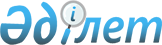 "Курчатов қаласындағы тұрмысы төмен азаматтарға тұрғын үй-коммуналдық қызметке ақы төлеу және тұрғын үйді ұстауға арналған тұрғын үй көмегін ұсыну қағидалары туралы" 2008 жылғы 16 қазандағы № 12/95-IV шешімге өзгертулер енгізу туралы
					
			Күшін жойған
			
			
		
					Шығыс Қазақстан облысы Курчатов қалалық мәслихатының 2009 жылғы 23        сәуірдегі N 18/138-IV шешімі. Шығыс Қазақстан облысы Әділет департаментінің Курчатов қаласындағы Әділет басқармасында 2009 жылғы 8 мамырда N 5-3-73   тіркелді. Күші жойылды - Шығыс Қазақстан облысы Курчатов қалалық мәслихатының 2010 жылғы 22 шілдедегі N 27/212-IV шешімімен

      Ескерту. Күші жойылды - Шығыс Қазақстан облысы Курчатов қалалық мәслихатының 2010.07.22 N 27/212-IV шешімімен (жарияланған күннен кейін он күнтізбелік күн өткен соң қолданысқа енгізіледі).      

      Ескерту. Атауға өзгерту енгізілді - Шығыс Қазақстан облысы Курчатов қалалық мәслихатының 2009.07.23 N 20/149-IV шешімімен (қолданысқа енгізілу тәртібін 2-тармақтан қараңыз).

     

      «Қазақстан Республикасындағы жергілікті мемлекеттік басқару және өзін-өзі басқару туралы» Қазақстан Республикасы 2001 жылғы 23 қаңтардағы № 148 Заңының 6 бабы 1 тармағы 7) тармақшасына сәйкес Курчатов қалалық мәслихаты ШЕШІМ ҚАБЫЛДАДЫ:



      1. «Курчатов қаласындағы тұрмысы төмен азаматтарға тұрғын үй - коммуналдық қызметке ақы төлеу және тұрғын үйді ұстауға арналған тұрғын үй көмегін ұсыну қағидалары туралы» 2008 жылғы 16 қазандағы № 12/95-IV шешімге мынадай өзгертулер енгізілсін:



      Аталған шешімнің қосымшасына «Курчатов қаласындағы тұрмысы төмен азаматтарға тұрғын үй-коммуналдық қызметке ақы төлеу және тұрғын үйді ұстауға арналған тұрғын үй көмегін ұсыну қағидалары туралы»:

      Ескерту. 1-тармаққа өзгерту енгізілді - Шығыс Қазақстан облысы Курчатов қалалық мәслихатының 2009.07.23 N 20/149-IV шешімімен (қолданысқа енгізілу тәртібін 2-тармақтан қараңыз).



      2 бөлімде. Тұрғын үй көмегін ұсыну жағдайы:



      12 тармақта:

      «Қайта аттестаттау» сөзі «Құжаттарды қайта ресімдеу» сөздерімен ауыстырылсын;



      19 тармақта, барлық тармақ бойынша:

      «келесі жылдық қайта аттестаттау» сөздері «келесі жылдық құжаттарды қайта ресімдеу» сөздеріне ауыстырылсын;



      24 тармақта, барлық тармақ бойынша:

      «қайта аттестаттау» сөзі «құжаттарды қайта ресімдеу» сөздерімен ауыстырылсын;



      2. Осы шешім алғаш ресми жарияланғаннан кейін күнтізбелік он күн өткен соң қолданысқа енгізіледі.

      

      

      Сессия төрағасы, Курчатов

      қалалық мәслихатының хатшысы                  Ш. ТӨЛЕУТАЕВ
					© 2012. Қазақстан Республикасы Әділет министрлігінің «Қазақстан Республикасының Заңнама және құқықтық ақпарат институты» ШЖҚ РМК
				